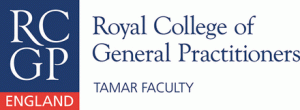  Kieran Sweeney Prize 2021 for General Practitioners“What does the future hold for the relationship between a patient and their GP in the UK?”Entry FormThis entry form is accompanied by a document containing the Rules and Entry Criteria for The Prize, which you should read before proceeding. To enter, please complete all the sections of this form in type and tick both boxes. Then sign and date it, and send the completed form with your entry by email to tamar@rcgp.org.ukEntrant’s personal and contact details:Title  ……   First name ………………………………               Last name…………………………………………..GMC registration  number …………………………………Email ………………………….Postal address …………………………………………………………………………………………..………………………………………………………………………………………………………………….Post code  ………………..Telephone: landline  ……………………………….          Mobile ……………………………………I submit the attached article for entry into the Kieran Sweeney Prize 2021 ☐I confirm that my article complies with all the rules and entry criteria set out in the document (The Kieran Sweeney Prize 2021, Rules and Entry Criteria) sent to me with this entry form                                ……………………………………………………… ☐Signature …………………………………………..                Date…………………………..Privacy PolicyThe Tamar Faculty RCGP will not disclose your contact details to a third party. A secure system is in place to safeguard your details. Information you supply on this form will be held by the Tamar Faculty RCGP and retained only to allow communications in relation to this Prize.